CORNELL NOTES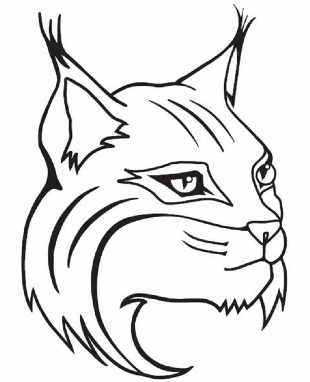 TOPIC/OBJECTIVE:  Studying the Distant PastPopulating the earth (Section3)NAME:_______________________________________________CLASS/PERIOD:____________________________________DATE:________________________________________________ESSENTIAL QUESTION:What are the consequences of technology?    ESSENTIAL QUESTION:What are the consequences of technology?    ESSENTIAL QUESTION:What are the consequences of technology?    What two theories do scientists have about early migration?PAGE 68-69Most archeologists agree that _________________________have walked the Earth for about 100,000 years. PAGE 68-69Most archeologists agree that _________________________have walked the Earth for about 100,000 years. They do not ___________________on where ____________________humans came from or _______________________They do not ___________________on where ____________________humans came from or __________________________________________________________.  They have studied both ________________________and___________________________________.  They have studied both ________________________andGenetic information or ____________________________________that people pass from one ______________________Genetic information or ____________________________________that people pass from one ______________________to the next. to the next. Homo Sapiens DEVELOPING OUT OF AFRICAHomo Sapiens DEVELOPING OUT OF AFRICASome scientists think Homo sapiens ___________________ in Africa.  They argue that Homo sapiens began a  Some scientists think Homo sapiens ___________________ in Africa.  They argue that Homo sapiens began a  Long ____________________________to other regions of the _______________________.  Long ____________________________to other regions of the _______________________.  What is a migration?A migration occurs when _______________________________________.  A migration occurs when _______________________________________.  Modern humans migrated from Africa to new ____________________and gradually replaced________________Modern humans migrated from Africa to new ____________________and gradually replaced_______________________________________________________________________._______________________________________________________.Homo Sapiens DEVELOPING IN DIFFERENT REGIONSHomo Sapiens DEVELOPING IN DIFFERENT REGIONSSome scientists argue that _______________________________developed ___________________________________Some scientists argue that _______________________________developed _______________________________________________________________________________.  These scientists believe that as ______________________________________________________________________________.  These scientists believe that as __________________________________mixed together, the different groups became ______________________________________________________________.  mixed together, the different groups became ______________________________________________________________.  NEW EVIDENCENEW EVIDENCE2007:  Scientists ___________________a 36,000 year old _______________.  It was the same as ___________________2007:  Scientists ___________________a 36,000 year old _______________.  It was the same as ___________________Found in _________________________from the same _______________________.  Found in _________________________from the same _______________________.  2008:  Scientists found the greatest ___________________________in communities ______________________________.   2008:  Scientists found the greatest ___________________________in communities ______________________________.   This finding supports the idea that ____________________________________________________________________________.  This finding supports the idea that ____________________________________________________________________________.  What were some mainage 70   ADAPTING TO VARIED ENVIRONMENTSage 70   ADAPTING TO VARIED ENVIRONMENTSways that humanshad to adapt to new environments?  As modern humans __________________they settled in a variety of ___________________________________________.  As modern humans __________________they settled in a variety of ___________________________________________.  Each new place had its own _____________________,  ______________________,  and ________________________________.Each new place had its own _____________________,  ______________________,  and ________________________________.With each new __________________people had to ____________________________________________________________.  With each new __________________people had to ____________________________________________________________.  They had to find out _____________________________________________________.  They had to learn__________________They had to find out _____________________________________________________.  They had to learn______________________________________________________________They had to find out _________________________________________________.  ____________________________________________They had to find out _________________________________________________.  A CHANGING CULTUREA CHANGING CULTUREOver time, people had to _______________________________________________________________________________________.  Over time, people had to _______________________________________________________________________________________.  During the past 2 million years the ___________________has experienced ____________ long ice ages.  During the past 2 million years the ___________________has experienced ____________ long ice ages.  The last great ____________________began about __________________years ago, soon after ________________________The last great ____________________began about __________________years ago, soon after ________________________appeared.  appeared.  How did moving The last Ice Age:  ________________sheets of ____________, called ___________________, spread across______________The last Ice Age:  ________________sheets of ____________, called ___________________, spread across______________glaciers affect____________________________.  Glaciers covered the ______________________parts of ____________________, _______________________________________.  Glaciers covered the ______________________parts of ____________________, ___________land and water?_______________, and ______________________________.  Parts of the ________________________________________________________________, and ______________________________.  Parts of the _________________________________________________were also under _______________.  Moving glaciers created ___________________________________________________.  were also under _______________.  Moving glaciers created ___________________________________________________.  How did expanding  With so much of the Earth’s water _____________________in the glaciers, rainfall __________________________. With so much of the Earth’s water _____________________in the glaciers, rainfall __________________________. Glaciers affectAreas that had once been well watered ___________________________became _______________________________.  Areas that had once been well watered ___________________________became _______________________________.  Climate?______________________levels ______________________, exposing ______________________________where ocean waters ______________________levels ______________________, exposing ______________________________where ocean waters had once been.  had once been.  Because of these changes, many animals had to __________________________________________________________.  Because of these changes, many animals had to __________________________________________________________.  People had to _________________________________________________________________________________________________.  People had to _________________________________________________________________________________________________.  STAYING WARMSTAYING WARMHow did Ice AgeHunter-gatherers adapt?Since winters grew ______________________, people learned to use ________________________________to build_________________________________.  Since winters grew ______________________, people learned to use ________________________________to build_________________________________.  Eastern Europe:  people built ________________________________.  Mammoths were ____________________________Eastern Europe:  people built ________________________________.  Mammoths were ____________________________To keep out the winter ______________and _____________________ hunters ________________________________________.  To keep out the winter ______________and _____________________ hunters ________________________________________.  Other ways people found to stay warm:  Using _____________________________________, they sewed ____________Other ways people found to stay warm:  Using _____________________________________, they sewed _________________________________from __________________________________________.  They also kept __________________________________________________from __________________________________________.  They also kept _____________________________FORMING LARGER COMMUNITIES Page 71 and Top of 72FORMING LARGER COMMUNITIES Page 71 and Top of 72Some groups adapted to change by ________________________________________.  Some groups adapted to change by ________________________________________.  In larger groups, hunters could ____________________________________________________________________.  In larger groups, hunters could ____________________________________________________________________.  They could also _____________________________________________________from ______________________________________.  They could also _____________________________________________________from ______________________________________.  Growing communities were organized into ___________________________, or groups of _______________________Growing communities were organized into ___________________________, or groups of _______________________with a common _____________________________.  A ____________________would be made up of ___________to ________with a common _____________________________.  A ____________________would be made up of ___________to ________people.  Clan ___________________took on ______________________________________, such as _______________________.  people.  Clan ___________________took on ______________________________________, such as _______________________.  Stone Age communities began to _______________________________with _____________________________for Stone Age communities began to _______________________________with _____________________________for ___________________________________.  They also ____________________________________________________about ___________________________________.  They also ____________________________________________________about finding __________________________________________________.  finding __________________________________________________.  SUMMARYIn this lesson I learned _________________________________________________________________________________________.In this lesson I learned _________________________________________________________________________________________.The reading explained that ___________________________________________________________________________________.The reading explained that ___________________________________________________________________________________.________________________________is important information about the topic of _________________________________.  ________________________________is important information about the topic of _________________________________.  _______________________helped me understand how/that ________________________________________________________________________________.   _______________________helped me understand how/that ________________________________________________________________________________.   _______________________helped me understand how/that ________________________________________________________________________________.    A key detail from the text is ____________________________________________________________________________________________________________. A key detail from the text is ____________________________________________________________________________________________________________. A key detail from the text is ____________________________________________________________________________________________________________.Another important detail from the text is _____________________________________________________________________________________________.    Another important detail from the text is _____________________________________________________________________________________________.    Another important detail from the text is _____________________________________________________________________________________________.    By studying about _____________________________________I realized/discovered _________________________________________________________.  By studying about _____________________________________I realized/discovered _________________________________________________________.  By studying about _____________________________________I realized/discovered _________________________________________________________.  As a result of learning about __________________________________________, I now understand ____________________________________________.  As a result of learning about __________________________________________, I now understand ____________________________________________.  As a result of learning about __________________________________________, I now understand ____________________________________________.  